Vážení rodiče,zasílám informace k lyžařskému výcviku.Datum konání: 		15. 1. – 19. 1. 2024Odjezd od školy: 	7:30 hodPříjezd zpět cca:	12:30 hodDěti dostanou svačinu a teplé nápoje.Označte prosím dětem jejich lyže, boty a přilbu. Po dobu výcviku si ponechají vybavení v areálu.Pokud by někdo během kurzu nemohl některý den se kurzu zúčastnit, stravu je možné odhlásit  nejpozději  24 hodin předem. Doprava se platí celá!!!Faktura bude škole vystavena po ukončení výcviku. Platbu 3 090,- Kč stačí platit v týdnu, kdy probíhá výcvik, popřípadě po jeho ukončení.Ranní a odpolední družina – obvyklý režim.Děkuji za spolupráci.                            					Mgr. Soňa Filipová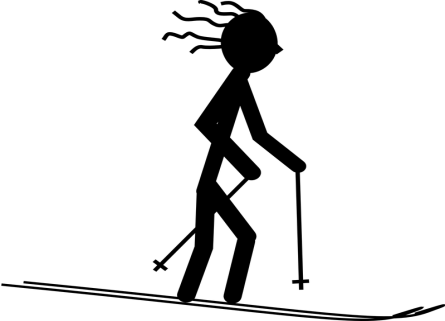 